ПРЕСС-РЕЛИЗ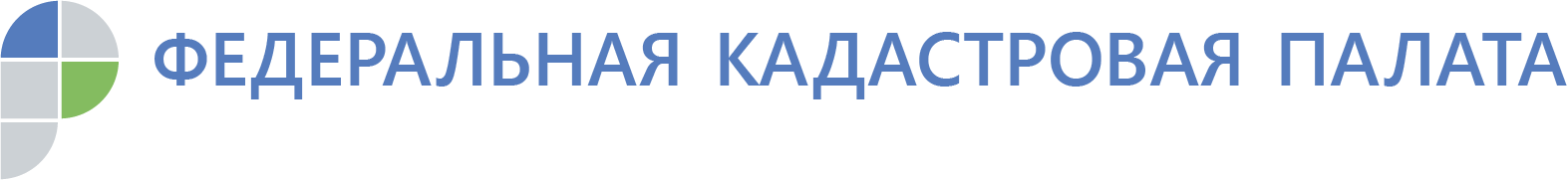 	Почти десять тысяч выписок о недвижимости россияне получили онлайн Федеральная кадастровая палата оценила итоги запуска сервиса по выдаче сведений из ЕГРН в пилотных регионах Федеральная кадастровая палата подвела итоги работы сервиса по выдаче сведений из Единого государственного реестра недвижимости, запущенного в пилотном режиме в сентябре 2019 года. С момента запуска в режиме онлайн россиянам было выдано около десяти тысяч выписок об объектах недвижимости в 51 регионе. Почти половина предоставленных сведений – выписки об основных характеристиках и зарегистрированных правах. Также граждане получили более двух тысяч выписок об объекте недвижимости, почти столько же - кадастровых планов территорий. Больше всего заявителей интересовала недвижимость Красноярского и Пермского краев, Омской, Тюменской, Калининградской, Липецкой, Тверской и Иркутской областей, Чувашской республики и Ульяновской области. Среднее время, затраченное пользователем на получение выписки, составляет восемь минут, включая поиск и ожидание оплаты. Средняя скорость оказания госуслуги (т.е. само предоставление выписки) – 21 секунда. При этом сейчас в соответствии с законодательством выдавать сведения об объектах недвижимости ведомство должно в течение трех суток. «SPV-сервис синхронизирован с Единой системой идентификации и аутентификации, что позволяет гражданам пользоваться сервисом, авторизовавшись с помощью портала Госуслуг. Кроме того, внести оплату можно дистанционно благодаря сотрудничеству с банком-эквайером. После подтверждения оплаты заявитель получает заказанную выписку в среднем в течение 21 секунды», - рассказал замглавы Федеральной кадастровой палаты Павел Чащин. Кадастровая палата планирует расширять функционал сервиса: например, будет добавлена возможность загрузки файлов со списком интересующих гражданина объектов и автоматического оформления запроса по ним. В то же время, архитектура платформы, разработанная по принципу интернет-магазина, позволяет легко заказать до тысячи выписок за одну сессию.Ранее Федеральная кадастровая палата рассказала о том, в каких ситуациях могут понадобиться сведения из Единого государственного реестра недвижимости.Справочно:Сервис по выдаче сведений из ЕГРН был запущен в пилотном режиме в сентябре 2019 года. Он работает для объектов недвижимости 51 региона, которые переведены на ФГИС ЕГРН. С переходом всех субъектов на ФГИС ЕГРН сервис станет доступен для объектов по всей стране. Предоставляемые в электронном виде сведения реестра недвижимости так же юридически значимы, как и оформленные на бумаге. Выписки с сайта Кадастровой палаты заверяются усиленной квалифицированной электронной подписью органа регистрации прав. Федеральная кадастровая палата Росреестра – оператор ФГИС ЕГРН. Приказом Министерства экономического развития РФ определяется возможность предоставления сведений из ЕГРН с использованием официального сайта Федеральной кадастровой палаты. В 2018 году объём обработанных запросов Федеральной кадастровой палатой вырос более чем на 20% до 74 млн. В первом полугодии 2019 – уже более 51 млн. Ранее глава Кадастровой палаты Парвиз Тухтасунов сообщил, что сервис по выдаче выписок из ЕГРН, запущенный в сентябре Федеральной кадастровой палатой, будет доступен для ряда регионов до 2020 года. «Сейчас мы ведем работу по пилотному подключению нескольких регионов, которые еще не переведены на ФГИС ЕГРН. Это позволит гражданам этих субъектов также оперативно получать выписки об объектах недвижимости», - сказал глава Федеральной кадастровой палаты Парвиз Тухтасунов. В частности, речь идет о тестировании подключения Москвы и Калужской области.Он отметил, что выписки в электронном виде, предоставляемые через сайт Кадастровой палаты, имеют такую же юридическую силу, как и в виде бумажного документа - выписки заверяются усиленной квалифицированной электронной подписью органа регистрации прав.     «Выписки из ЕГРН могут потребоваться гражданам при проведении различных сделок с недвижимостью. Например, когда необходимо проверить объект перед покупкой, уточнить собственников, проанализировать возможные ограничения и обременения. Благодаря новым техническим инструментам мы смогли сократить время предоставления сведений с нескольких дней до нескольких минут, что особенно важно для получения актуальной информации на момент сделки», – напомнил Парвиз Тухтасунов. Пресс-служба Федеральной кадастровой палаты по Челябинской областиПресс-служба
Федеральной кадастровой палаты 
по Челябинской области
Тел. 8 (351) 728-75-00 (внутренний номер 2291, 2162),
E-mail: pressafgu74@mail.ru 
Сайт: kadastr.ru (регион - Челябинская область)
ВКонтакте: vk.com/fkp74